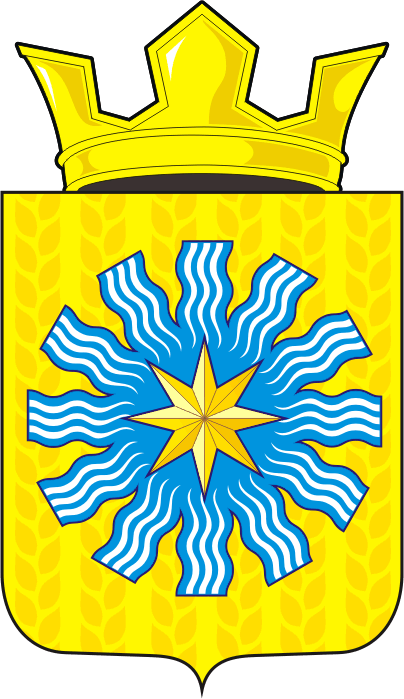 АДМИНИСТРАЦИЯ АЛЕКСАНДРОВСКОГО СЕЛЬСОВЕТАСАРАКТАШСКОГО РАЙОНА ОРЕНБУРГСКОЙ ОБЛАСТИП О С Т А Н О В Л  Е Н И Е_________________________________________________________________________________________________________10.02.2017 			      с. Вторая Александровка                                  № 2-пОб утверждении правил определения требований к закупаемыммуниципальным органом отдельным видам товаров, работ,услуг (в том числе предельные цены товаров, работ, услуг)Во исполнение требований статьи 19 Федерального закона от 5 апреля 2013 года N 44-ФЗ "О контрактной системе в сфере закупок товаров, работ, услуг для обеспечения государственных и муниципальных нужд":1. Утвердить правила определения требований к закупаемым Администрацией муниципального образования Александровский сельсовет Саракташского района Оренбургской области отдельным видам товаров, работ, услуг (в том числе предельные цены товаров, работ, услуг), согласно приложению.2. Утвердить требования к закупаемым Администрацией муниципального образования Александровский сельсовет Саракташского района Оренбургской области отдельным видам товаров, работ, услуг, согласно приложению.3. Признать утратившим силу Постановление «Об утверждении правил определения требований к закупаемым муниципальным органом отдельным видам товаров, работ, услуг (в том числе предельные цены товаров, работ, услуг)» № 80-п от 14.12.2016 г.4. Контроль за исполнением настоящего постановления оставляю за собой.5. Постановление вступает в силу после его официального опубликования, и распространяется на правоотношения возникшие с 1 января 2017 года.Глава Александровского сельсовета                                      А.С. ЕльчанинРазослано: администрация сельсовета, прокурору района, официальный сайтПриложение к постановлению Администрациимуниципального образования Александровский сельсовет Саракташского района Оренбургской области от 10.02.2017 № 2-пПравилаопределения требований к закупаемым Администрацией муниципального образования Александровский сельсовет Саракташского района Оренбургской области отдельным видам товаров, работ, услуг (в том числе предельные цены товаров, работ, услуг)1. Настоящие Правила устанавливают порядок определения требований к закупаемым муниципальным органом отдельным видам товаров, работ, услуг (в том числе предельные цены товаров, работ, услуг).Под видами товаров, работ, услуг в настоящих Правилах понимаются виды товаров, работ, услуг, соответствующие 6-значному коду позиции по Общероссийскому классификатору продукции по видам экономической деятельности.2. Администрация муниципального образования Александровский сельсовет Саракташского района Оренбургской области утверждает определенные в соответствии с настоящими Правилами требования к закупаемым отдельным видам товаров, работ, услуг, включающие перечень отдельных видов товаров, работ, услуг, в отношении которых устанавливаются потребительские свойства (в том числе характеристики качества), иные характеристики, имеющие влияние на цену отдельных видов товаров, работ, услуг, а также предельные цены товаров, работ, услуг (далее – ведомственный перечень).3. Ведомственный перечень составляется по форме согласно приложению N 1 к настоящим Правилам на основании обязательного перечня отдельных видов товаров, работ, услуг, которым определяются требования к потребительским свойствам (в том числе качеству) и иным характеристикам отдельных видов товаров, работ, услуг (в том числе предельные цены товаров, работ, услуг), предусмотренного приложением N 2 к настоящим Правилам (далее - обязательный перечень).В отношении отдельных видов товаров, работ, услуг, включенных в обязательный перечень, в перечне определяются их потребительские свойства (в том числе качество) и иные характеристики (в том числе предельные цены указанных товаров, работ, услуг), если указанные свойства и характеристики не определены в обязательном перечне.Администрация муниципального образования Александровский сельсовет Саракташского района Оренбургской области определяет значения характеристик (свойств) отдельных видов товаров, работ, услуг (в том числе предельные цены товаров, работ, услуг), включенных в обязательный перечень, в случае, если в обязательном перечне не определены значения таких характеристик (свойств) (в том числе предельные цены товаров, работ, услуг).4. Отдельные виды товаров, работ, услуг, не включенные в обязательный перечень, подлежат включению в перечень при условии, если средняя арифметическая сумма значений следующих критериев превышает 20 процентов:а) доли оплаты по отдельному виду товаров, работ, услуг для обеспечения муниципальных нужд за отчетный финансовый год (в соответствии с графиками платежей) по контрактам, информация о которых включена в реестр контрактов, заключенных заказчиком, и реестр контрактов, содержащих сведения, составляющие государственную тайну, муниципальным органом в общем объеме оплаты по контрактам, включенным в указанные реестры (по графикам платежей), заключенным муниципальным органом;б) доли контрактов муниципального органа на приобретение отдельного вида товаров, работ, услуг для обеспечения муниципальных нужд, заключенных в отчетном финансовом году, в общем количестве контрактов этого муниципального органа на приобретение товаров, работ, услуг, заключенных в отчетном финансовом году.5. Муниципальный орган при включении в ведомственный перечень отдельных видов товаров, работ, услуг, не указанных в обязательном перечне, применяют установленные пунктом 3 настоящих Правил критерии исходя из определения их значений в процентном отношении к объему осуществляемых муниципальным органом закупок.6. В целях формирования ведомственного перечня муниципальным орган вправе определять дополнительные критерии отбора отдельных видов товаров, работ, услуг и порядок их применения, не приводящие к сокращению значения критериев, установленных пунктом 3 настоящих Правил.7. Ведомственный перечень формируется с учетом:а) положений технических регламентов, стандартов и иных положений, предусмотренных законодательством Российской Федерации, в том числе законодательством Российской Федерации об энергосбережении и о повышении энергетической эффективности и законодательством Российской Федерации в области охраны окружающей среды;б) положений статьи 33 Федерального закона от 5 апреля 2013 года N 44-ФЗ "О контрактной системе в сфере закупок товаров, работ, услуг для обеспечения государственных и муниципальных нужд" (далее - Федеральный закон N 44-ФЗ);в) принципа обеспечения конкуренции, определенного статьей 8 Федерального закона N 44-ФЗ.8. Ведомственный перечень формируется с учетом функционального назначения товара и содержит одну или несколько следующих характеристик в отношении каждого отдельного вида товаров, работ, услуг:а) потребительские свойства (в том числе качество и иные характеристики);б) иные характеристики (свойства), не являющиеся потребительскими свойствами;в) предельные цены товаров, работ, услуг.9. Администрация муниципального образования Александровский сельсовет Саракташского района Оренбургской области при формировании ведомственного перечня вправе включить в него дополнительно:а) отдельные виды товаров, работ, услуг, не указанные в обязательном перечне и не соответствующие критериям, указанным в пункте 3 настоящих Правил;б) характеристики (свойства) товаров, работ, услуг, не включенные в обязательный перечень и не приводящие к необоснованным ограничениям количества участников закупки;в) значения количественных и (или) качественных показателей характеристик (свойств) товаров, работ, услуг, которые отличаются от значений, предусмотренных обязательным перечнем, и обоснование которых содержится в соответствующей графе приложения N 1 к настоящим Правилам, в том числе с учетом функционального назначения товара, под которым для целей настоящих Правил понимаются цель и условия использования (применения) товара, позволяющие товару выполнять свое основное назначение, вспомогательные функции или определяющие универсальность применения товара (выполнение соответствующих функций, работ, оказание соответствующих услуг, территориальные, климатические факторы и другое).10. Значения потребительских свойств и иных характеристик (в том числе предельные цены) отдельных видов товаров, работ, услуг, включенных в ведомственный перечень, устанавливаются:а) с учетом категорий и (или) групп должностей работников Администрации муниципального образования Александровский сельсовет Саракташского района Оренбургской области, если затраты на их приобретение в соответствии с требованиями к определению нормативных затрат на обеспечение функций Администрации муниципального образования Александровский сельсовет Саракташского района Оренбургской области, утвержденными постановлением Администрации муниципального образования Александровский сельсовет Саракташского района Оренбургской области (далее - требования к определению нормативных затрат), определяются с учетом категорий и (или) групп должностей работников;б) с учетом категорий и (или) групп должностей работников, если затраты на их приобретение в соответствии с требованиями к определению нормативных затрат не определяются с учетом категорий и (или) групп должностей работников, - в случае принятия соответствующего решения Администрацией муниципального образования Александровский сельсовет Саракташского района Оренбургской области.11. Используемые при формировании обязательного перечня значения потребительских свойств (в том числе качества) и иных характеристик (свойств) отдельных видов товаров, работ, услуг устанавливаются в количественных и (или) качественных показателях с указанием (при необходимости) единицы измерения в соответствии с Общероссийским классификатором единиц измерения.Количественные и (или) качественные показатели характеристик (свойств) отдельных видов товаров, работ, услуг могут быть выражены в виде точного значения, диапазона значений или запрета на применение таких характеристик (свойств).Предельные цены товаров, работ, услуг устанавливаются в рублях в абсолютном денежном выражении (с точностью до второго знака после запятой).12. Дополнительно включаемые в ведомственный перечень отдельные виды товаров, работ, услуг должны отличаться от указанных в обязательном перечне отдельных видов товаров, работ, услуг кодом товара, работы, услуги в соответствии с Общероссийским классификатором продукции по видам экономической деятельности.13. Утвержденный Администрацией муниципального образования Александровский сельсовет Саракташского района Оренбургской области ведомственный перечень должен позволять обеспечить муниципальные нужды, но не приводить к закупкам товаров, работ, услуг, которые имеют избыточные потребительские свойства (функциональные, эргономические, эстетические, технологические, экологические свойства, свойства надежности и безопасности, значения которых не обусловлены их пригодностью для эксплуатации и потребления в целях оказания государственных (муниципальных) услуг (выполнения работ) и реализации государственных (муниципальных) функций) или являются предметами роскоши в соответствии с законодательством Российской Федерации.14. Цена единицы планируемых к закупке товаров, работ, услуг не может быть выше предельной цены товаров, работ, услуг, установленной в ведомственном перечне.Приложение 1к правиламопределения требований к закупаемымАдминистрацией муниципального образования Александровский сельсовет Саракташского района Оренбургской областиотдельным видам товаров, работ,услуг (в том числе предельныецены товаров, работ, услуг)(форма)Переченьотдельных видов товаров, работ, услуг,их потребительские свойства (в том числе качество)и иные характеристики (в том числе предельные ценытоваров, работ, услуг)--------------------------------<*> Указывается в случае установления характеристик, отличающихся от значений, содержащихся в обязательном перечне отдельных видов товаров, работ, услуг, в отношении которых определяются требования к их потребительским свойствам (в том числе качеству), и иным характеристикам (в том числе предельные цены товаров, работ, услуг).Приложение 2к правиламопределения требований к закупаемымАдминистрацией муниципального образования Александровский сельсовет Саракташского района Оренбургской областиотдельным видам товаров, работ,услуг (в том числе предельныецены товаров, работ, услуг)(форма)Обязательный переченьотдельных видов товаров, работ, услуг, в отношении которыхопределяются требования к потребительским свойствам(в том числе качеству) и иным характеристикам(в том числе предельные цены товаров, работ, услуг)N п/пКод по ОКПДНаименование отдельного вида товаров, работ, услугЕдиница измеренияЕдиница измеренияТребования к потребительским свойствам (в том числе качеству) и иным характеристикам товаров, работ, услуг, включенных в обязательный перечень отдельных видов товаров, работ, услуг, утвержденный постановлением Администрации муниципального образования Александровский сельсовет Саракташского района Оренбургской областиТребования к потребительским свойствам (в том числе качеству) и иным характеристикам товаров, работ, услуг, включенных в обязательный перечень отдельных видов товаров, работ, услуг, утвержденный постановлением Администрации муниципального образования Александровский сельсовет Саракташского района Оренбургской областиТребования к потребительским свойствам (в том числе качеству) и иным характеристикам, утвержденные Администрацией муниципального образования Александровский сельсовет Саракташского района Оренбургской областиТребования к потребительским свойствам (в том числе качеству) и иным характеристикам, утвержденные Администрацией муниципального образования Александровский сельсовет Саракташского района Оренбургской областиТребования к потребительским свойствам (в том числе качеству) и иным характеристикам, утвержденные Администрацией муниципального образования Александровский сельсовет Саракташского района Оренбургской областиТребования к потребительским свойствам (в том числе качеству) и иным характеристикам, утвержденные Администрацией муниципального образования Александровский сельсовет Саракташского района Оренбургской областиN п/пКод по ОКПДНаименование отдельного вида товаров, работ, услугкод по ОКЕИнаименованиехарактеристиказначение характеристикихарактеристиказначение характеристикиобоснование отклонения значения характеристики от утвержденнойфункциональное назначение <*>Отдельные виды товаров, работ, услуг, включенные в обязательный перечень отдельных видов товаров, работ, услуг, предусмотренный приложением N 2 к правилам определения требований к закупаемым Администрацией муниципального образования Александровский сельсовет Саракташского района Оренбургской области отдельным видам товаров, работ, услуг (в том числе предельные цены товаров, работ, услуг), утвержденный постановлением Администрации муниципального образования Александровский сельсовет Саракташского района Оренбургской областиОтдельные виды товаров, работ, услуг, включенные в обязательный перечень отдельных видов товаров, работ, услуг, предусмотренный приложением N 2 к правилам определения требований к закупаемым Администрацией муниципального образования Александровский сельсовет Саракташского района Оренбургской области отдельным видам товаров, работ, услуг (в том числе предельные цены товаров, работ, услуг), утвержденный постановлением Администрации муниципального образования Александровский сельсовет Саракташского района Оренбургской областиОтдельные виды товаров, работ, услуг, включенные в обязательный перечень отдельных видов товаров, работ, услуг, предусмотренный приложением N 2 к правилам определения требований к закупаемым Администрацией муниципального образования Александровский сельсовет Саракташского района Оренбургской области отдельным видам товаров, работ, услуг (в том числе предельные цены товаров, работ, услуг), утвержденный постановлением Администрации муниципального образования Александровский сельсовет Саракташского района Оренбургской областиОтдельные виды товаров, работ, услуг, включенные в обязательный перечень отдельных видов товаров, работ, услуг, предусмотренный приложением N 2 к правилам определения требований к закупаемым Администрацией муниципального образования Александровский сельсовет Саракташского района Оренбургской области отдельным видам товаров, работ, услуг (в том числе предельные цены товаров, работ, услуг), утвержденный постановлением Администрации муниципального образования Александровский сельсовет Саракташского района Оренбургской областиОтдельные виды товаров, работ, услуг, включенные в обязательный перечень отдельных видов товаров, работ, услуг, предусмотренный приложением N 2 к правилам определения требований к закупаемым Администрацией муниципального образования Александровский сельсовет Саракташского района Оренбургской области отдельным видам товаров, работ, услуг (в том числе предельные цены товаров, работ, услуг), утвержденный постановлением Администрации муниципального образования Александровский сельсовет Саракташского района Оренбургской областиОтдельные виды товаров, работ, услуг, включенные в обязательный перечень отдельных видов товаров, работ, услуг, предусмотренный приложением N 2 к правилам определения требований к закупаемым Администрацией муниципального образования Александровский сельсовет Саракташского района Оренбургской области отдельным видам товаров, работ, услуг (в том числе предельные цены товаров, работ, услуг), утвержденный постановлением Администрации муниципального образования Александровский сельсовет Саракташского района Оренбургской областиОтдельные виды товаров, работ, услуг, включенные в обязательный перечень отдельных видов товаров, работ, услуг, предусмотренный приложением N 2 к правилам определения требований к закупаемым Администрацией муниципального образования Александровский сельсовет Саракташского района Оренбургской области отдельным видам товаров, работ, услуг (в том числе предельные цены товаров, работ, услуг), утвержденный постановлением Администрации муниципального образования Александровский сельсовет Саракташского района Оренбургской областиОтдельные виды товаров, работ, услуг, включенные в обязательный перечень отдельных видов товаров, работ, услуг, предусмотренный приложением N 2 к правилам определения требований к закупаемым Администрацией муниципального образования Александровский сельсовет Саракташского района Оренбургской области отдельным видам товаров, работ, услуг (в том числе предельные цены товаров, работ, услуг), утвержденный постановлением Администрации муниципального образования Александровский сельсовет Саракташского района Оренбургской областиОтдельные виды товаров, работ, услуг, включенные в обязательный перечень отдельных видов товаров, работ, услуг, предусмотренный приложением N 2 к правилам определения требований к закупаемым Администрацией муниципального образования Александровский сельсовет Саракташского района Оренбургской области отдельным видам товаров, работ, услуг (в том числе предельные цены товаров, работ, услуг), утвержденный постановлением Администрации муниципального образования Александровский сельсовет Саракташского района Оренбургской областиОтдельные виды товаров, работ, услуг, включенные в обязательный перечень отдельных видов товаров, работ, услуг, предусмотренный приложением N 2 к правилам определения требований к закупаемым Администрацией муниципального образования Александровский сельсовет Саракташского района Оренбургской области отдельным видам товаров, работ, услуг (в том числе предельные цены товаров, работ, услуг), утвержденный постановлением Администрации муниципального образования Александровский сельсовет Саракташского района Оренбургской областиОтдельные виды товаров, работ, услуг, включенные в обязательный перечень отдельных видов товаров, работ, услуг, предусмотренный приложением N 2 к правилам определения требований к закупаемым Администрацией муниципального образования Александровский сельсовет Саракташского района Оренбургской области отдельным видам товаров, работ, услуг (в том числе предельные цены товаров, работ, услуг), утвержденный постановлением Администрации муниципального образования Александровский сельсовет Саракташского района Оренбургской области1.Дополнительный перечень отдельных видов товаров, работ, услуг, определенный Администрацией муниципального образования Александровский сельсовет Саракташского района Оренбургской областиДополнительный перечень отдельных видов товаров, работ, услуг, определенный Администрацией муниципального образования Александровский сельсовет Саракташского района Оренбургской областиДополнительный перечень отдельных видов товаров, работ, услуг, определенный Администрацией муниципального образования Александровский сельсовет Саракташского района Оренбургской областиДополнительный перечень отдельных видов товаров, работ, услуг, определенный Администрацией муниципального образования Александровский сельсовет Саракташского района Оренбургской областиДополнительный перечень отдельных видов товаров, работ, услуг, определенный Администрацией муниципального образования Александровский сельсовет Саракташского района Оренбургской областиДополнительный перечень отдельных видов товаров, работ, услуг, определенный Администрацией муниципального образования Александровский сельсовет Саракташского района Оренбургской областиДополнительный перечень отдельных видов товаров, работ, услуг, определенный Администрацией муниципального образования Александровский сельсовет Саракташского района Оренбургской областиДополнительный перечень отдельных видов товаров, работ, услуг, определенный Администрацией муниципального образования Александровский сельсовет Саракташского района Оренбургской областиДополнительный перечень отдельных видов товаров, работ, услуг, определенный Администрацией муниципального образования Александровский сельсовет Саракташского района Оренбургской областиДополнительный перечень отдельных видов товаров, работ, услуг, определенный Администрацией муниципального образования Александровский сельсовет Саракташского района Оренбургской областиДополнительный перечень отдельных видов товаров, работ, услуг, определенный Администрацией муниципального образования Александровский сельсовет Саракташского района Оренбургской области1.XXXXXXXXN п/пКод по ОКПДНаименование отдельного вида товаров, работ, услугТребования к потребительским свойствам (в том числе качеству) и иным характеристикам (в том числе предельные цены) отдельных видов товаров, работ, услугТребования к потребительским свойствам (в том числе качеству) и иным характеристикам (в том числе предельные цены) отдельных видов товаров, работ, услугТребования к потребительским свойствам (в том числе качеству) и иным характеристикам (в том числе предельные цены) отдельных видов товаров, работ, услугТребования к потребительским свойствам (в том числе качеству) и иным характеристикам (в том числе предельные цены) отдельных видов товаров, работ, услугТребования к потребительским свойствам (в том числе качеству) и иным характеристикам (в том числе предельные цены) отдельных видов товаров, работ, услугТребования к потребительским свойствам (в том числе качеству) и иным характеристикам (в том числе предельные цены) отдельных видов товаров, работ, услугN п/пКод по ОКПДНаименование отдельного вида товаров, работ, услугхарактеристикаединица измеренияединица измерениязначение характеристикизначение характеристикизначение характеристикиN п/пКод по ОКПДНаименование отдельного вида товаров, работ, услугхарактеристикакод по ОКЕИнаименованиезначение характеристикизначение характеристикизначение характеристикиN п/пКод по ОКПДНаименование отдельного вида товаров, работ, услугхарактеристикакод по ОКЕИнаименованиедолжности государственной гражданской службы Оренбургской областидолжности государственной гражданской службы Оренбургской областидолжности государственной гражданской службы Оренбургской областиN п/пКод по ОКПДНаименование отдельного вида товаров, работ, услугхарактеристикакод по ОКЕИнаименованиедолжности высшей группы должностей категории "Руководители"должности главной группы должностей категории "Руководители"должности, относящиеся к категориям "помощники (советники)", "специалисты" или "обеспечивающие специалисты"1234567891.26.20.11Компьютеры портативные массой не более 10 кг такие, как ноутбуки, планшетные компьютеры, карманные компьютеры, в том числе совмещающие функции мобильного телефонного аппарата, электронные записные книжки и аналогичная компьютерная техника.размер и тип экранавестип процессорачастота процессораразмер оперативной памятиобъем накопителятип жесткого дискаПояснения по требуемой продукции: ноутбуки, планшетные компьютерыоптический приводналичие модулей Wi-Fi, Bluetooth, поддержки 3G (UMTS)тип видеоадаптеравремя работыоперационная системапредустановленное программное обеспечение2.26.20.15Машины вычислительные электронные цифровые прочие, содержащие или не содержащие в одном корпусе одно или два из следующих устройств для автоматической обработки данных: запоминающие устройства, устройства ввода, устройства вывода. Пояснения по требуемой продукции: компьютеры персональные настольные, рабочие станции выводатип (моноблок/системный блок и монитор)размер экрана/мониторатип процессорачастота процессораразмер оперативной памятиобъем накопителятип жесткого дискаоптический приводтип видеоадаптераоперационная системапредустановленное программное обеспечение3.26.20.16Устройства ввода или вывода, содержащие или не содержащие в одном корпусе запоминающие устройства. Пояснения по требуемой продукции: принтеры, сканерыметод печати (струйный/лазерный - для принтера)разрешение сканирования (для сканера)цветность (цветной/черно-белый)максимальный форматскорость печати/сканированияналичие дополнительных модулей и интерфейсов (сетевой интерфейс, устройства чтения карт памяти и т.д.)4.26.30.11Аппаратура коммуникационная передающая с приемными устройствами. Пояснения по требуемой продукции: телефоны мобильныетип устройства (телефон/смартфон)поддерживаемые стандартыоперационная системавремя работыметод управления (сенсорный/кнопочный)количество SIM-картналичие модулей и интерфейсов (Wi-Fi, Bluetooth, USB, GPS)стоимость годового владения оборудованием (включая договоры технической поддержки, обслуживания, сервисные договоры) из расчета на одного абонента (одну единицу трафика) в течение всего срока службыпредельная цена383рубльне более 7,0 тыс.не более 5,0 тыс.5.29.10.21Средства транспортные с двигателем с искровым зажиганием, с рабочим объемом цилиндров не более 1500 см3, новыемощность двигателя251лошадиная силакомплектацияпредельная цена383рубль6.29.10.22Средства транспортные с двигателем с искровым зажиганием, с рабочим объемом цилиндров более 1500 см3, новыемощность двигателя251лошадиная силакомплектацияпредельная цена383рубль7.29.10.23Средства транспортные с поршневым двигателем внутреннего сгорания с воспламенением от сжатия (дизелем или полудизелем), новыемощность двигателя251лошадиная силакомплектацияпредельная цена383рубль8.29.10.24Средства автотранспортные для перевозки людей прочиемощность двигателя251лошадиная силакомплектацияпредельная цена383рубль9.29.10.30Средства автотранспортные для перевозки 10 или более человекмощность двигателя251лошадиная силакомплектация10.29.10.41Средства автотранспортные грузовые с поршневым двигателем внутреннего сгорания с воспламенением от сжатия (дизелем или полудизелем), новыемощность двигателя251лошадиная силакомплектация11.29.10.42Средства автотранспортные грузовые с поршневым двигателем внутреннего сгорания с искровым зажиганием; прочие грузовые транспортные средства, новыемощность двигателя251лошадиная силакомплектация12.29.10.43Автомобили-тягачи седельные для полуприцеповмощность двигателя251лошадиная силакомплектация13.29.10.44Шасси с установленными двигателями для автотранспортных средствмощность двигателя251лошадиная силакомплектация14.31.01.11Мебель металлическая для офисов. Пояснения по закупаемой продукции: мебель для сидения, преимущественно с металлическим каркасомматериал (металл)обивочные материалыпредельное значение: искусственная кожа. Возможные значения: мебельный (искусственный) мех, искусственная замша (микрофибра), ткань, нетканые материалыпредельное значение: ткань. Возможные значения: нетканые материалыпредельное значение: ткань. Возможные значения: нетканые материалы15.31.01.12Мебель деревянная для офисов. Пояснения по закупаемой продукции: мебель для сидения, преимущественно с деревянным каркасомматериал (вид древесины)возможные значения: древесина хвойных и мягколиственных пород: береза, лиственница, сосна, ельвозможные значения: древесина хвойных и мягколиственных пород: береза, лиственница, сосна, ельвозможные значения: древесина хвойных и мягколиственных пород: береза, лиственница, сосна, ельобивочные материалыпредельное значение: искусственная кожа. Возможные значения: мебельный (искусственный) мех, искусственная замша (микрофибра), ткань, нетканые материалыпредельное значение: ткань. Возможные значения: нетканые материалыпредельное значение: ткань. Возможные значения: нетканые материалы16.49.32.11Услуги таксимощность двигателя автомобиля251лошадиная силатип коробки передач автомобилякомплектация автомобилявремя предоставления автомобиля потребителю17.49.32.12Услуги по аренде легковых автомобилей с водителеммощность двигателя автомобиля251лошадиная силатип коробки передачкомплектация автомобилявремя предоставления автомобиля потребителю18.61.10.30Услуги по передаче данных по проводным телекоммуникационным сетям. Пояснения по требуемым услугам: оказание услуг связи по передаче данныхскорость канала передачи данныхдоля потерянных пакетов19.61.20.11Услуги подвижной связи общего пользования - обеспечение доступа и поддержка пользователя.Пояснения по требуемым услугам: оказание услуг подвижной радиотелефонной связитарификация услуги голосовой связи, доступа в информационно-телекоммуникационную сеть "Интернет" (лимитная/безлимитная)объем доступной услуги голосовой связи (минут), доступа в информационно-телекоммуникационную сеть "Интернет" (Гб)доступ услуги голосовой связи (домашний регион, территория Российской Федерации, за пределами Российской Федерации - роуминг), доступ в информационно-телекоммуникационную сеть "Интернет" (Гб) (да/нет)20.77.11.10Услуги по аренде и лизингу легковых автомобилей и легких (не более 3,5 т) автотранспортных средств без водителя. Пояснения по требуемой услуге: услуга по аренде и лизингу легковых автомобилей без водителя;мощность двигателя автомобиля251лошадиная силатип коробки передач автомобилякомплектация автомобиляуслуга по аренде и лизингу легких (до 3,5 т) автотранспортных средств без водителямощность двигателятип коробки передачкомплектация21.58.29.13Обеспечение программное для администрирования баз данных на электронном носителе. Пояснения по требуемой продукции: системы управления базами данныхстоимость годового владения программным обеспечением (включая договоры технической поддержки, обслуживания, сервисные договоры) из расчета на одного пользователя в течение всего срока службыобщая сумма выплат по лицензионным и иным договорам (независимо от вида договора), отчислений в пользу иностранных юридических и физических лиц22.58.29.21Приложения общие для повышения эффективности бизнеса и приложения для домашнего пользования, отдельно реализуемые. Пояснения по требуемой продукции: офисные приложениясовместимость с системами межведомственного электронного документооборота (МЭДО) (да/нет)поддерживаемые типы данных, текстовые и графические возможности приложениясоответствие Федеральному закону "О персональных данных" приложений, содержащих персональные данные (да/нет)23.58.29.31Обеспечение программное системное для загрузки. Пояснения по требуемой продукции: средства обеспечения информационной безопасностииспользование российских криптоалгоритмов при использовании криптографической защиты информации в составе средств обеспечения информационной безопасности системдоступность на русском языке интерфейса конфигурирования средства информационной безопасности24.58.29.32Обеспечение программное прикладное для загрузки. Пояснения по требуемой продукции: системы управления процессами организацииподдержка и формирование регистров учета, содержащих функции по ведению бухгалтерской документации, которые соответствуют российским стандартам систем бухгалтерского учета25.61.90.10Услуги телекоммуникационные прочие. Пояснения по требуемым услугам: оказание услуг по предоставлению высокоскоростного доступа в информационно-телекоммуникационную сеть "Интернет"максимальная скорость соединения в информационно-телекоммуникационной сети "Интернет".